Lunde Skytteforening MINI pistolterræn	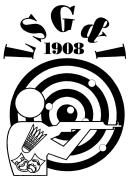 Lunde Skytteforening indbyder alle pistolskytter fra foreninger under DGI. Lørdag den 8. oktober 2022 fra kl. 08.30 – 17.00 (sidste tid kl 15:00)Mødested: Lunde Skytteforening, Højevej 27, 5771 Stenstrup.Program:  Indskydning + 8 stationer. gennemgangstid er ca. 1½ time. DER SKYDES PÅ 3 MANDS PATRULJE BLANDET HOLD, fin og grov.Våben:           Alle godkendte våben til og med kaliber 45.
                         DOG IKKE kappeklædt og magnum ammunition!Klasser:          Alle klasser jf. skyttebogen.
                        Klassificering jf. stævneprogrammet er gældende.Deltagere:      Individuelt jf. skyttebogen. Det er tilladt at gå flere omgange med samme
                        kaliber, men 1. resultat er gældende til stævnets resultat.Forplejning:  Salg af pølser, kaffe, øl, vand mv.Præmier:       I alle klasser efter deltagerantal.Indskud:        75 kr. pr. skydning.Bemærkning: Der er tale om et MINI terræn, hvor der skydes på foreningens egne
baner. Men ellers er det et stævne som alle andre.Det er derfor en Nåleskydning       Tilmelding:  Husk at oplyse ønske om skydetid OG skyttenummer til:                                      Jesper Christensen
                                      lundeskytteforening@sydfynsmail.dk
                                      Tlf. 2062 9126Ved tildeling af skydetid bedes indskud betalt umiddelbart herefter:                                     Andelskassen Fyn reg.nr. 5994  kontonr.  0001065001Med venlig hilsen
Lunde Skytteforening